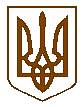 БУЧАНСЬКА     МІСЬКА     РАДАКИЇВСЬКОЇ  ОБЛАСТІДЕСЯТА  СЕСІЯ СЬОМОГО  СКЛИКАННЯ  Р  І  Ш  Е  Н  Н  Я    «28»   квітня   2016 року	                             № 342 – 10 – VII Про роботу КП «Бучанське УЖКГ» щодо надання послуг у сфері житлово-комунального господарствата благоустрою у місті	Заслухавши інформацію начальника КП «Бучанське УЖКГ» Кравчука В.Д., про роботу підприємства щодо надання послуг у сфері житлово-комунального господарства та благоустрою у місті, керуючись Законом України «Про місцеве самоврядування в Україні», міська радаВИРІШИЛА:Інформацію начальника КП «Бучанське УЖКГ» Кравчука В.Д. про роботу  КП «БУЖКГ» по наданню житлово- комунальних послуг з благоустрою міста взяти до відома (Додаток 1).Стан роботи по наданню житлово-комунальних послуг та послуг з благоустрою міста вважати задовільним.Запропоновану програму реформування КП «БУЖКГ» взяти за основу,  до 2017 року провести повне реформування підприємства.Контроль за виконанням даного рішення покласти  на комісію з питань соціально-економічного розвитку, підприємництва, житлово-комунального господарства, бюджету, фінансів та інвестування.Міський голова								А.П. ФедорукДодаток 1 до рішення 10 сесії VII скликання Бучанської міської ради№ 342-10-VII  від 28.04.2016 рокуІнформація Про роботу КП "Бучанське управління ЖКГ" щодо надання послуг у сфері житлово-комунального господарства та благоустрою у м. БучаКП „БУЖКГ” засновано в травні 1999 року на комунальній формі власності Бучанської міської ради. Середньооблікова чисельність працюючих станом на 01.01.16 – 165 працівників які обслуговують 152 житлових будинки, загальною площею   в т.ч. 7 гуртожитків загальною площею  . Кількість особових рахунків -  6977.Основним завданням діяльності підприємства є організація щодо утримання, обслуговування та поточного ремонту житлового фонду. Аналізуючи роботу попереднього періоду КП «БУЖКГ» та з метою її покращення, а також враховуючи всі напрацювання з початку року, проводить ремонтно-відновлювальні роботи. Створено робочу групу, розроблено графік обстеження та план практичних заходів по усуненню недоліків по приведенню господарства міста в належний стан.            На шляху до покращення житлового фонду є й деякі перешкоди у байдужості самих мешканців багатоквартирних будинків. На сьогодні майже 100 відсотків квартир у будинках приватизовані їх мешканцями. Але ж чомусь власники квартир забувають, що є і спільна територія (сходові клітки, підвали, горища). Тому до вирішення цих питань запроваджуємо співпрацю.             За 2015р. надано населенню послуг по обслуговуванню будинків та прибудинкової території, згідно тарифів на послуги з утримання будинків і споруд та прибудинкової території  в сумі – 9911,1тис. грн. з ПДВ.  Фактично сплачено населенням за тарифом на суму — 9481,9 тис. грн. з ПДВ, це 95,7% від нарахування. На 01.01.2016р. сума заборгованості населення по квартплаті станом на 01.01.2016р. становить 2925,4 тис. грн.з ПДВ. Незважаючи на труднощі виконуємо поточно-планові та цілодобові аварійні роботи по обслуговуванню житлово–комунального майна, а це прибирання навколо багатоповерхових будинків, вулиць, парків, скверів міста, вивезення сміття від багатоповерхових житлових будинків та приватного сектору, підприємств, установ, організацій, суб’єктів підприємницької діяльності, забезпечуємо безперебійну роботу водопостачання, водовідведення, вентиляції, газопостачання, теплопостачання та електропостачання  . Відповідно до запланованих заходів після зими відновили системи лівньовок, снігоутримувачів, покрівель, почистили дороги від ПСС, пішохідні доріжки а також навели благоустрій біля будинків.Підприємством обслуговується 13 трансформаторних підстанцій, які забезпечують електропостачання до житлових будинків, соціальної сфери, дошкільних та шкільних закладів, вуличне освітлення та приватні садиби. Обслуговуємо електромережі зовнішнього освітлення міста, протяжність яких складає  та 2400 світильників. Протягом 2015 року підприємство виконало роботи по обслуговуванню мереж вуличного освітлення на суму 384,6 тис. грн. (замінено 946 ламп, 25 світильників, 34 автомати, 430 м/п кабелю та ін.). Проведено роботи по відновленню вуличного освітлення по вул. Сім’ї Красовських, Ридзанича, Толстого, Патона, Мічуріна.  За 2015р. та 2016р. почищено  та посипано пісчано-сольовою сумішшю 4520  км доріг міста, на що витрачено 818 т  пісчано-сольової суміші. За 2015р. Аварійною службою отримано 6622 заявок, які своєчасно всі виконані. Службовцями по роботі з населенням видано – 7748 довідок. Відремонтовано 23 під’їзди, замінено та відремонтовано 59 вхідних дверей. На 68 будинках проведено відновлювальні роботи  покрівлі та оглядових вікон. Знято, покрижовано та вивезено 43 аварійних дерева, більше  гілок. Пофарбовано 69 урн, 48 контейнерів, 56 лавочок. Засклено  понад 60 кв.м. вікон в місцях загального користування. Встановлено 31 загальнобудинкових теплових лічильників це вже більше 60% від загальної кількості будинків з централізованим опаленням.Проведено ремонт 71 вентиляційних каналів. У  14 будинках відремонтовано східці. У 6 будинках проведено влаштування цементної стяжки перед входом в під’їзди. У 3-х будинках пофарбовано газові труби, замінено крани газопроводу на 3-х будинках. Відремонтовано 17  дитячих майданчиків, завезено 150 тонн піску.  Обстежено підвали, горища від небажаного контингенту, все закрито на замки. Проводяться роботи по зняттю аварійних дерев, косіння трави (65тис.м2) надаються транспортні послуги та багато інших в наведенні благоустрою в місті.КП „БУЖКГ” обслуговує 3 кладовища, з яких на 2-х проводиться тільки під захоронення. За 2015 рік проведено 446 поховань померлих. За 2015 рік на обслуговування кладовищ витрачено коштів на суму  370,0 тис.грн. КП „БУЖКГ” здає в оренду нежитлові приміщення комунальної власності. За 2015 рік укладено 38 договорів оренди,   нараховані 764,4 тис. грн. з ПДВ, сплачено 734,4 тис. грн. з ПДВ, а це 96%  від нарахування, заборгованість становить 280,2 тис. грн., з них - 188,5 тис. грн. - борг по договорам оренди, термін дії яких закінчився. На боржників подано до суду. За 2015 рік з міста транспортом підприємства вивезено понад 2695 куб.м негабаритного сміття  та понад 30,0 тис.м3 твердих побутових відходів. З мешканцями приватного сектору укладено 4257 договорів  на вивезення твердих відходів. За 2015 рік нараховано 773,6 тис. грн. з ПДВ,  фактично сплачено 744,1 тис. грн. з ПДВ, а це  96,2 %  від  нарахування. На 01.01.2016р. сума заборгованості населення по вивозу ТПВ з приватного сектору становить  395,1 тис.грн.Також варто зазначити, що за 2015 рік середня сплата за комунальні послуги мешканцями багатоквартирних житлових будинків становить близько 95,6 %, а це  свідчить про розуміння мешканцями будинків, що від регулярної і в повному обсязі  сплати за послуги залежить їх якість. Необхідно зазначити, що тарифи на послуги, що надає КП „БУЖКГ” затверджені в 2011-2013рр, давно не покривають фактичних витрат. Фінансовий ресурс підприємства вичерпано повністю, що може привести до заборгованості по виплаті заробітної плати, та унеможливить в подальшому надання якісних послуг. Таким чином необхідно терміново затвердити тарифи які відповідають економічно-обгрунтованим витратам.Постійно проводиться претензійно позовна робота. Станом на 01.01.2016р. до суду  було передано матеріали справ по 106 боржниках на загальну суму 447,9 тис.грн., за несплату за надані житлово-комунальні послуги. У суді на розгляді перебуває 59 справ на загальну суму 81,8 тис.грн. КП БУЖКГ на виконання до ВДВС Бучанського МУЮ було направлено 138 судових наказів на загальну суму – 363,6 тис. грн., що сприяє оптимізації оплати серед населення. Крім того, до ВДВС Бучанського МУЮ направлено 31 звернення на 56 осіб до правоохоронних органів з метою притягнення злісних неплатників до кримінальної відповідальності.На 2016 рік заплановано проведення капітальних та поточних ремонтів:1. Холодного водопостачання та водовідведення (вул. Склозаводська, 4, 6, 7, вул. Центральна, 33-а, 39,  вул. Водопрвідна, 54-а, 62, вул. Яблунська,203-б, в, г).2. Централізоване теплопостачання (вул. Яблунська, 203-г, вул. Центральна, 33-а, 39, вул.Водопровідна, 54-а).3.  Ремонт покрівель (вул. Вокзальна, 101, б-р Б.Хмельницького, 4, вул. Енергетиків, 19-а, 19, вул. Садова, 7-б, вул. Центральна, 33-а, вул. Островського, 34, 36, вул. Склозаводська, 3,  вул.Києво-Мироцька, 104-б).4. Ремонт козирків перед входом в під’їзд (вул. Яблунська, 203-в, 203-б, вул. Скло-заводська, 7, вул. Енергетиків, 8, 16, вул. Чкалова, 4-б).5. Ремонт в під’їздах - 20шт. (згідно графіку).6. Фарбування та ремонт дитячих майданчиків – 17 шт. (згідно графіку).7. Реконструкція  внутрішньо будинкових електромереж (вул. Польова, 22, 24, 26, вул.Героїв Майдану, 17, вул. Водопровідна, 54-а, вул. Яблунська, 203-а, б, вул. Склозаводська, 2, 4, 6, 8, 10, вул. Чкалова, 4-а, 4).8. Реконструкція мереж  вуличного освітлення (вулиці:  Тургенєва, Пушкінська, Ватутіна, Кочубея, Михайлівського, Рубежівська, Шота Руставелі, Б.Хмельницького, 6, Яблунська, О.Вишні, Гагаріна (пров.), Вишнева, Дачна, Некрасова).9. Капітальний ремонт ліфтів (вул. Вокзальна, 101, вул. Островського,34, б-р Б.Хмельницького, 6, вул. Н.Шосе, 16, вул. Тарасівська, 22-а).Про перспективи підприємства. З огляду на останні закони, які прийняті парламентом щодо надання комунальних послуг, КП „Бучанське УЖКГ” потребує негайного реформування. На базі існуючого комунального підприємства створити  матеріально-технічну базу для дислокації усіх служб, задіяних для забезпечення життєдіяльності міста, а саме: міську цілодобову аварійну службу, яка складається з сантехніка, електрика, диспетчера з пультом централізованого управління. Транспортну дільницю для надання послуг по вивезенню ТПВ, послуг механізмів, автопослуг спецтехніки для утримання доріг міста. На базі мають бути теплі бокси для спецавтомобілів, майстерні, складські приміщення, площадка для заготівлі та зберігання пісчано-сольової суміші.Для забезпечення чіткої співпраці постачальника послуг із споживачем (тобто вода від свердловини до крана, тепло від котельні до батареї, електроенергія від підстанції до квартири), передати з  балансу КП „Бучанське УЖКГ”:на баланс Ірпінського РП ПАТ „Київобленерго” трансформаторні підстанції та кабельні лінії 10кВТ, що живлять ці трансформаторні підстанції;на баланс КП „Ірпіньводоканал” в м.Буча мережі дощових каналізацій;на баланс КПП „Теплокомунсервіс” теплові пункти в багатоповерхових житлових будинках в м.Буча.	Місто постійно розбудовується, збільшуються об’єкти благоустрою (будуються нові дороги, парки, сквери, тротуари, велодоріжки, тощо), які потрібно якісно обслуговувати. Потрібно оновити матеріально-технічну базу підприємства а саме:- піскорозкидач зима-літо, на базі МАЗ (КРАЗ);- техніку для очищення тротуарів (КІОТІ-ХТЗ) з відвалом, плугом та щіткою та МТЗ-82 з відвалом, плугом та щіткою;- сміттєвоз на базі МАЗ;- причеп до МТЗ-82.Робота в комунальному підприємстві планово виконується і при вирішенні основних фінансових задач, буде значно покращена.Важлива атмосфера, в якій ми працювали: були суперечки, полеміка, часом дуже спекотна, але ми незмінно знаходили необхідні для жителів міста рішення. Думаю, такий підхід нам вдасться зберегти і надалі. З цією надією я і бажаю всім подальшої успішної роботи на благо України, улюбленого нашого рідного міста. Начальник КП „БУЖКГ”                                     	                             В.Д. Кравчук